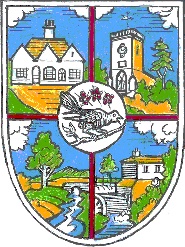 CHAIR:	Mr D. G. White			VICE CHAIR:	Mrs G. F. D. HesselgraveCLERKS:	Jenny Hoodless, Tracy Dean, Claire Kirby & Susie Mullins		The Chair and Vice Chair of the Council are members of all Parish Council’s Committees under the term of ex officio. This means that they can exercise their rights and attend any Committee meeting and are entitled to all papers for that Committee meeting, they do not have to attend meetings if they wish to not exercise their right.  They do not have to be named members of the Committee and can vote.COMMITTEES:Planning and Environment. Chair: 	Cllr.            Clerk:  Susie MullinsCouncillors: 	S. M. Davis, C Jackets, and D White (ex-officio) Parish Halls. Chair:  	C Jackets.  Clerk:  Claire KirbyCouncillors: 	P Milne, J Seale, D Miles and D White (ex-officio)Cemetery and Allotments. Chair:  	W Hesselgrave.  Clerk:  Tracy DeanCouncillors:	P. Milne, J Seale, and D White (ex-officio)T. Jenner (Union Corner Allotment Supervisor) and T. Knight (Roebuck Park Allotment Supervisor) by invitation. A representative of the Allotment tenants, by invitation.Grounds. 	Chair:  	W Hesselgrave.  Clerk: Tracy DeanCouncillors:  	F. Lulham (Vice Chair), S Davis, G Hesselgrave (ex-officio), V Lee, and D White (ex-officio).Finance (inc Cemetery Lodge) Chair:  	D White.    Clerk:  Jenny HoodlessCouncillors:  	S Davis, G Hesselgrave (ex-officio), F Lulham, C Jackets and [Note: Membership of the Committee should include at least one member of each Committee].Staffing Committee.Chair:	P.Milne      Clerk: Jenny HoodlessFootpaths Group (informal committee) – Veronica Lee and Frankie LulhamPARISH COUNCIL REPRESENTATIVES:Parish Tree Warden: Councillor B Hesselgrave and Deputy Clerk (Tracy Dean). Emergency Planning Group:  Deputy Clerk (Tracy Dean).Hellingly Hospital Liaison Committee: Councillors, W Hesselgrave & C Jackets.Wealden District Association of Local Councils:  East Sussex ALC Ltd:  Parish Planning Panel:  Hailsham Forward Executive and Steering Group:  Councillor C JacketsMovement and Access